Fill in the gaps with the following words to make phrases: (10 points)…………………. box			four………………………diesel engine…………………..wheel			water ………………………………………..sign			pilot ……………………….Mooring ………………..			………………………number……………… oil				………………………….box		Fill in the gaps with the following words: (10 points)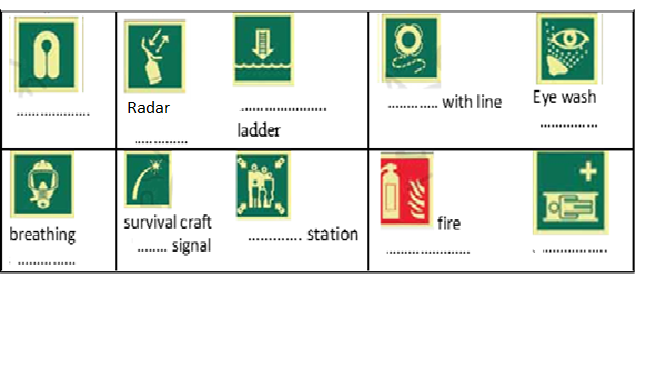 Match the following parts of a diesel engine with their functions. (10 points)    -- It reciprocates in the stuffing box: ________________-- All the valves are fitted in it: _________________________________-- It supports the whole engine: _____________________-- The crankshaft rotates in it: ______________________-- The gases go out through this valve: ________________ valve-- It connects the piston rod to the connecting rod: _____________________-- It compresses the air: ______________________--The camshaft opens the valves with the help of this rod: ___________  rod-- It connects the piston to the connecting rod: _____________________-- It cools the cylinder externally: ________________Fill in the gaps with the appropriate word from the list below. (15 points)-- Tool for changing course: ___________________-- The place where food is cooked: _________________-- You can wash your clothes there: ___________________-- The anchor windlass is kept on the: ________________-- All navigational activities take place in it: __________________-- The raised “house” containing the bridge and the accommodation: _____________-- They separate the holds from each other: ______________ -- They are used to lift the cargo: ________________-- The left part of the ship: _________________-- The place where you can eat: _________________-- Cargo is stored there: _________________-- The right part of the ship: ____________________-- A raised deck aft: ________________ deck-- The openings on the deck that provide access to the holds: ________________-- The exhaust gases from the engine room go out into the air from there: __________Find the kinds of vessels that do the following. (10 points)-- Carries vehicles: __________________--Carries any type of cargo in “boxes” of standard dimensions: _______________-- She breaks a way through ice for other ships to sail: _________________-- Carries passengers and cars: ______________________-- Tows other vessels: _____________________-- Carries crude oil: ___________________-- Carries dry loose cargo such as grain, iron, ore etc.: __________________-- Carries refined petroleum products: ___________________-- Searches and rescues ships in distress: ____________________-- Serves as a beacon for navigation: ______________________Fill in the names of the following tools: (15 points)                                      				    		                                                   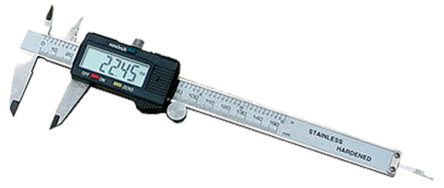 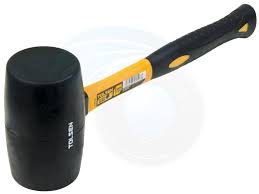 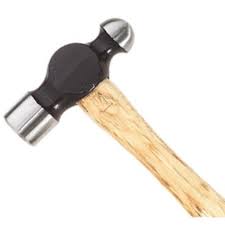 Digital C………………..             M……………………               Ball point h……………..                       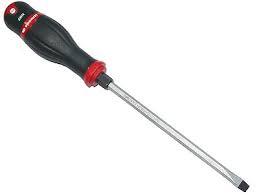 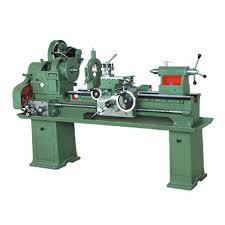 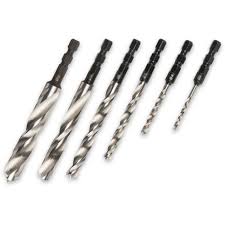 s……………………		               L…………………                        B…………………                                          M………………………           V………………           B……………    D…………………                        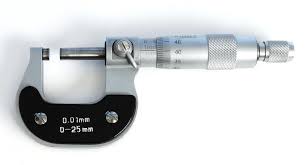 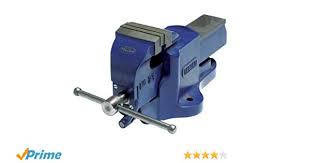 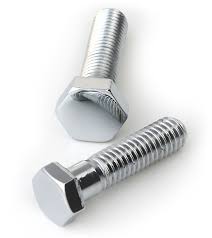 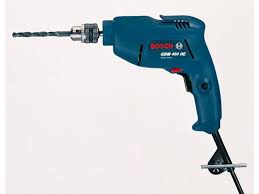 Fill in the gaps with the following words: Captain, Chief Mate, 2nd Mate, Messmate, A/B, Rating, Fitter, Oiler, Chief Engineer, Second Engineer, Engineer Cadet, Bosun, O/S, Wiper, Cook (15 points)…………………………  	S/ He is in charge of the ship’s cargo and deck crew. …………………………. 	This person works on the ship but is not an officer. ………………………… 	 S/He prepares food. ………………………… 	S/ He keeps and E/R watch and is in charge of engine room repairs. ………………………… 	 S/ He is in charge of the engine department. …………………………. 	S/ He is the representative of the company.…………………………. 	S/ He is in charge of all aspects of navigation.…………………………   	S/He follows commands of officers in the E/R and assists as required.………………………….. 	 S/He cleans the galley and keeps all living spaces on board tidy. …………………………	 S/He is responsible for cleaning various engine spaces.……………………………	 S/He greases bearings and assists in the engine room. ……………………………     S/He is in charge of all deck ratings. ……………………………     S/He is a fully trained seaman and is in charge of maintenance of the deck. S/ he can also steer the ship. …………………………..        S/He is not a fully trained seaman and concentrates more on cleaning.…………………………..  S/He does sheet metal work, plumbing and welding. Fill in the gaps: (15 points)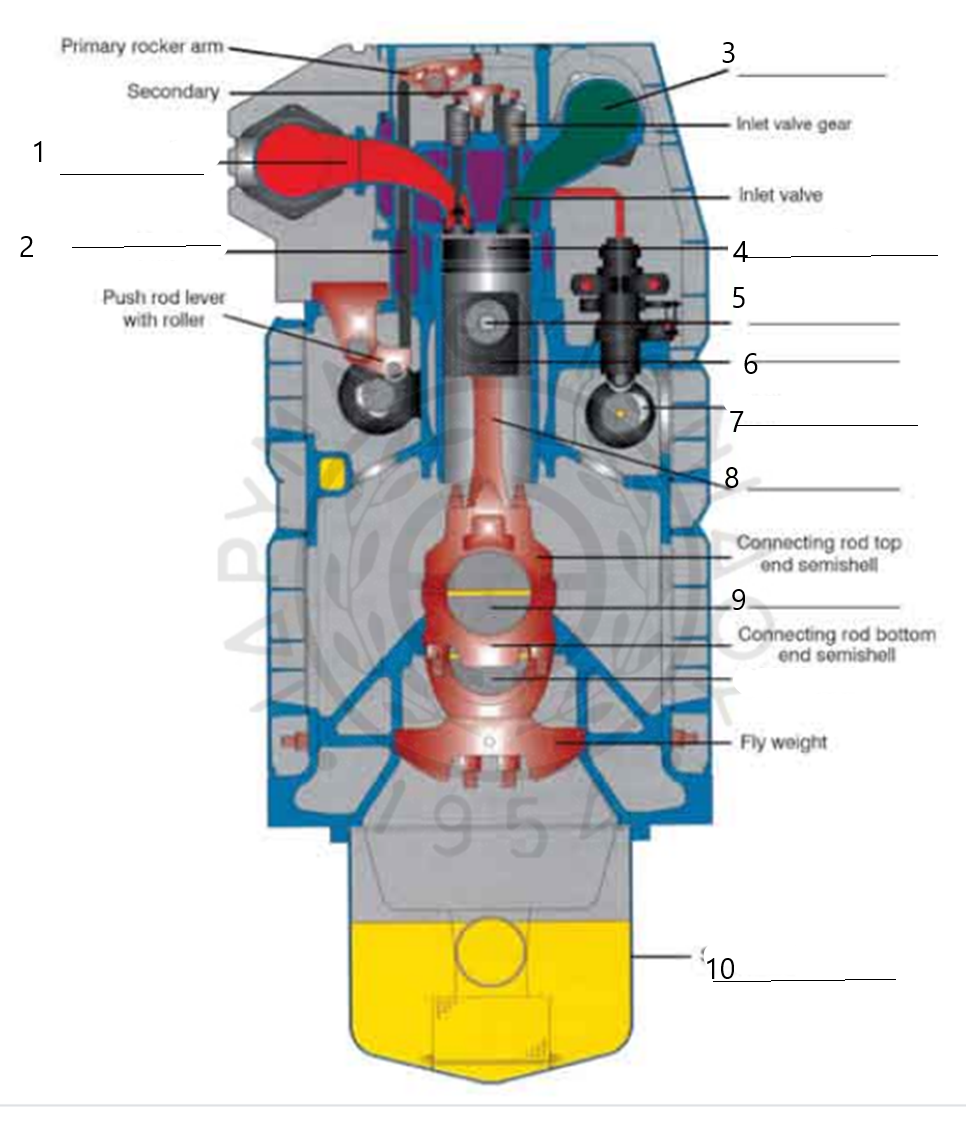 End of the test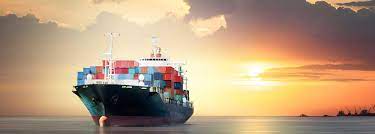            							GOOD LUCK!!!Merchant marine academy of Macedonia- School of EngineersCourse: Maritime English                                                                    Academic year:2021-22         Exam period: SeptemberSemester: A        Date:  13/09/22                                                         Instructors: A. Birbili, E. Xenitidou, M. TsombanoglouStudent’s name:                                                                                               Student’s number:Exam paper grade:                                                                                       Instructor’s signatureIMO Dieselstationflyproofscavenge winchstuffingstrokecalltransponderLifejacketstretcherstationembarkationdistressapparatuslifebuoymusterextinguisherexhaustpushcrossheadwater jacketcrankcasepistonbedplatepiston rodgudgeon pincylinder headfunnelpoopport sidehatchesstarboard sideruddergalleybulkheadsholdslaundrymessroomcranesforecastlesuperstructurebridgelightshiptugboatcontainerSAR vesselclean-product tankerRo-Robulk carrierferryicebreakercrude carrier